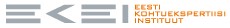 KUTSE_________________________________, tase ________ TAOTLEMISEAVALDUS TAOTLEJAEes- ja perekonnanimiIsikukoodElukoha aadressKontakttelefonE-postTööandja/õppeasutuse nimi, aadress kontaktisiku nimi ja telefon/ e-posti aadressTeadete edastus viisJAH/EITeadete edastus viisliht kirjaga (kui erineb kontakt aadressist)Teadete edastus viistähitud kirjaga(kui erineb kontakt aadressist)Teadete edastus viise-postiga(kui erineb eeltoodud aadressist)Teadete edastus viisSMS-iga(numbrile)Taotletava kutse nimetus ja tase (Täidab taotleja)VALITAVADKOMPETENTSID/ SPETSIALISEERUMISED:AVALDUSELE LISATUD DOKUMENTID Lehti/viide lisaleIsikut tõendav dokumendi koopia Europassi CV  Haridust tõendava dokumendi koopia(d) Varem omistatud kvalifikatsiooni tõendava dokumendi koopia Portfoolio, tööalase tegevuse kirjeldus koos lisadega Maksekorraldus kutseandmise tasu tasumise kohta Enesetäiendamise hindamise tabelOlen nõus oma ees-ja perekonnanime ning isikukoodi avalikustamisega Kutseregistris.Volitan kutsetunnistust vastu võtma Eesti Kohtuekspertiisi Instituudi Kutsekomisjoni liiget (taotleja allkiri kuupäev digiallkirja juures)(Taotleja ees ja perekonnanimi)Kinnitan ülaltoodud andmete õigsust:(allkirjastatud digitaalselt)____________________________________________________     _________________ (Taotleja ees ja perekonnanimi) (kuupäev)